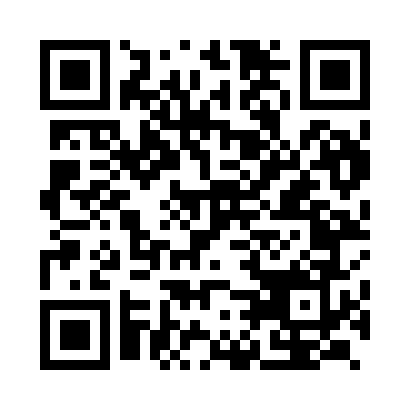 Prayer times for Kanutse, IndiaWed 1 May 2024 - Fri 31 May 2024High Latitude Method: One Seventh RulePrayer Calculation Method: University of Islamic SciencesAsar Calculation Method: HanafiPrayer times provided by https://www.salahtimes.comDateDayFajrSunriseDhuhrAsrMaghribIsha1Wed4:045:3312:215:107:098:382Thu4:035:3212:215:107:098:383Fri4:035:3112:215:117:108:394Sat4:025:3012:215:117:118:405Sun4:015:2912:205:117:128:406Mon4:015:2812:205:127:138:417Tue4:005:2812:205:127:138:418Wed3:595:2712:205:137:148:429Thu3:595:2612:205:137:158:4210Fri3:585:2512:205:137:168:4311Sat3:575:2412:205:147:178:4312Sun3:575:2312:205:147:178:4413Mon3:565:2212:205:157:188:4414Tue3:565:2212:205:157:198:4515Wed3:555:2112:205:157:208:4616Thu3:555:2012:205:167:208:4617Fri3:545:1912:205:167:218:4718Sat3:545:1912:205:177:228:4719Sun3:535:1812:205:177:238:4820Mon3:535:1812:205:177:238:4821Tue3:525:1712:205:187:248:4922Wed3:525:1612:205:187:258:4923Thu3:515:1612:215:197:268:5024Fri3:515:1512:215:197:268:5025Sat3:515:1512:215:197:278:5126Sun3:505:1412:215:207:288:5127Mon3:505:1412:215:207:288:5228Tue3:505:1312:215:207:298:5229Wed3:505:1312:215:217:308:5330Thu3:495:1312:215:217:308:5331Fri3:495:1212:215:227:318:54